Organisation d’aide en santé pour la protection et la promotion des femmes et enfants victimes des violences sexuelles en milieu rural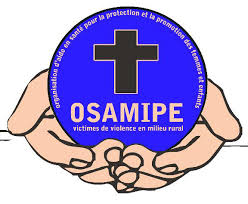 FORMULAIRE D’ADHÉSIONMonsieur 				Madame Prénom* 				Nom* Téléphone* 		Courriel* Adresse*	N° Civique et rue		App.		Ville						ProvinceCode Postal		PaysJe, soussigné, désire adhérer à l’organisation à titre de Membre*	Je déclare solliciter mon adhésion à l’Association OSAMIPE moyennant une cotisation annuelle de 0,00 $ et pour une période de douze mois*		Je déclare avoir reçu un exemplaire du règlement extérieur dont j’ai pu prendre connaissance*								Je déclare m’engager à respecter toutes les obligations des membres de l’association qui y figurent dans les statuts et le règlement intérieur*			